第三届（2023）寻找最美医务社会工作者案例征集即日启动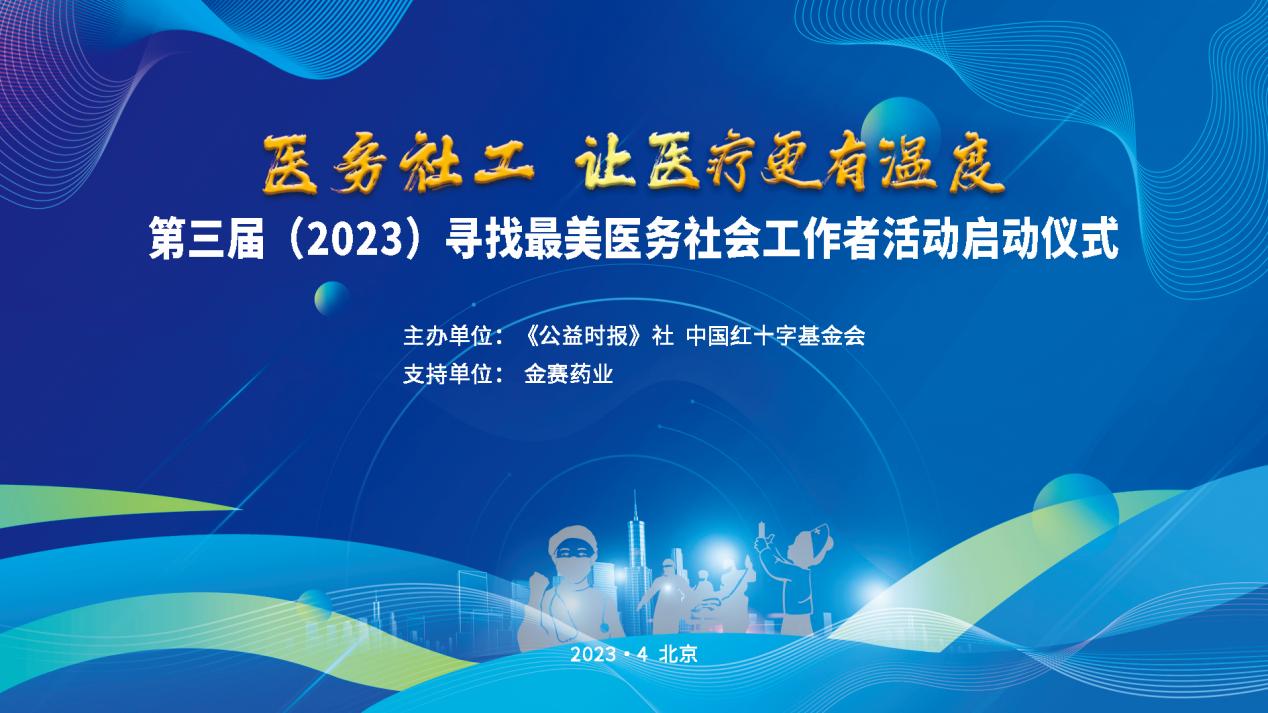 为进一步挖掘和宣传全国医务社会工作者先进事迹，促进公众对医务社会工作者工作的了解、对医务社会工作者群体的认同、对医务社会工作的关注。即日起，“第三届（2023）寻找最美医务社会工作者”案例征集活动正式启动。“第三届（2023）寻找最美医务社会工作者”项目由《公益时报》社、中国红十字基金会联合主办，金赛药业支持。作为该项目的系列活动之一，此次案例征集旨在寻找2022年1月至12月期间在医务社会工作领域有突出贡献的个人事迹或者机构案例。参与对象以全国医务社会工作者为主，参与范围涵盖医疗卫生机构、医药健康行业社会团体、专业医务社会工作者机构中的医务社会工作者等群体。此次征集采取机构推荐、公众自荐和专家评审相结合的方式，确保活动客观公正。即日起至6月底，各地社会工作行业组织（省、市级社会工作协会/联合会，省级医院协会医务社会工作专委会/分会）、中国社会工作联合会医务社会工作专业委员会、医疗机构、慈善组织等机构或者个人均可进行推荐自荐，并将推荐或自荐材料报送至组委会。预计7月中旬，经业界专家初审、复审之后，主办方将对外发布“十大医务社会工作者案例”“最美医务社会工作者案例”“医务社会工作机构示范案例”和“医务社会工作事业卓越案例”等。案例征集期间，主办方还将通过深入医疗机构走访、调研等方式，挖掘医务社工典型案例，通过直播访谈、海报、平面媒体、网络媒体等多种宣传方式，宣传医务社会工作者的先进事迹，以进一步促进公众对医务社会工作的了解，增加对医务社会工作者的认同。“第三届（2023）寻找最美医务社会工作者”项目是医务社会工作在我国引进以来，第一次对医务社会工作者给予肯定和鼓励。活动不仅仅是推进医务社会工作创新发展的有效尝试，向全社会介绍和推广医务社会工作的有效载体，还是各地行业组织、全国性行业组织全面总结医务社会工作与志愿服务实务的良好契机，将对推动我国医务社会工作发展起到十分重要的作用。主办方表示，希望广大医务社会工作者踊跃参与，各省、市级行业组织积极推荐。推荐材料报送方式一、申请表主要事迹不超过500字（附件不超过2000字），候选人照片（纯色正装照，1年内彩色白底标准证件照电子版，附一张单人清晰形象照或工作照。二、案例材料Word版本和盖章扫描件需同时发至本通知指定邮箱，文件及邮件名称均为“第三届寻找最美医务社会工作者：省份+机构+姓名”。三、案例材料接收截止时间为2023年6月30日。组委会联系方式活动咨询：杨老师  010-65953696          杜老师  010-85594835电子邮箱：gysb@gongyishibao.com附件： 第三届（2023）寻找最美医务社会工作者案例征集申报表以上所有项目均需填附件:第三届（2023）寻找最美医务社会工作者活动医务社会工作机构示范案例征集申报表填表日期：      年     月      日姓    名性    别年    龄1寸照片民    族政治面貌文化程度1寸照片工作单位职    务1寸照片地    址联系电话职    称曾获荣誉工作简历：工作简历：工作简历：工作简历：工作简历：工作简历：工作简历：人物介绍：（必填且不超过300字，详细资料可另附）人物介绍：（必填且不超过300字，详细资料可另附）人物介绍：（必填且不超过300字，详细资料可另附）人物介绍：（必填且不超过300字，详细资料可另附）人物介绍：（必填且不超过300字，详细资料可另附）人物介绍：（必填且不超过300字，详细资料可另附）人物介绍：（必填且不超过300字，详细资料可另附）推荐单位：联 系 人：                 职务：联系电话：                 手机：（单位盖章）年    月    日推荐单位：联 系 人：                 职务：联系电话：                 手机：（单位盖章）年    月    日推荐单位：联 系 人：                 职务：联系电话：                 手机：（单位盖章）年    月    日推荐单位：联 系 人：                 职务：联系电话：                 手机：（单位盖章）年    月    日推荐单位：联 系 人：                 职务：联系电话：                 手机：（单位盖章）年    月    日推荐单位：联 系 人：                 职务：联系电话：                 手机：（单位盖章）年    月    日推荐单位：联 系 人：                 职务：联系电话：                 手机：（单位盖章）年    月    日上级单位/行业协会评审意见：（单位盖章）年    月    日上级单位/行业协会评审意见：（单位盖章）年    月    日上级单位/行业协会评审意见：（单位盖章）年    月    日上级单位/行业协会评审意见：（单位盖章）年    月    日上级单位/行业协会评审意见：（单位盖章）年    月    日上级单位/行业协会评审意见：（单位盖章）年    月    日上级单位/行业协会评审意见：（单位盖章）年    月    日项目名称项目类别项目周期实施地点服务对象项目需求阐述请简述项目开展的需求、针对的问题以及需求的迫切性等，不超过300字。项目目标与产出请简述项目目标，包括总目标、分目标与产出，不超过300字。项目实施方案请简述项目的实施方案，包括时间、地点、内容、形式等信息，不超过500字。项目预算申报组织及简介项目执行团队申报信息项目申报联系人姓名：联系电话：邮箱：